“La classe numérique”Titre: Les types l’élément numérique           NIVEAU A1 - A2          	         Ficha 13Nivel: NIVEAU A1-A2Asignatura a la que va dirigida: Ciencias Sociales-FrancésTipo de material: Ficha e imagenDescripción: Con esta ficha se pretende estudiar y repasar el vocabulario de los elementos electrónicos de clase de informática.  Los alumnos son ya nacidos en la era digital, por tanto se consideran nativos digitales. Antes de realizar la actividad se mostrará una serie de imágenes para poder introducir la ficha, donde aparezcan los nombres de los elementos electrónicos que se pretende trabajar.Después se introducirá la ficha, donde los alumnos, por parejas deberán  relacionar la imagen con el nombre del elemento. Para que su realización sea más divertida.  Se corregirá la ficha de la pareja de la derecha y así los alumnos serán conscientes de su propio aprendizaje. PHOTO 1FICHE DE TRAVAIL : Les tipes l’élément numérique.Réaliser par couples 1.Complète les espaces vides avec le vocabulaire donné: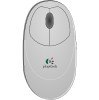 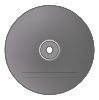 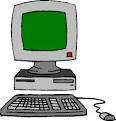 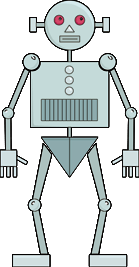 	1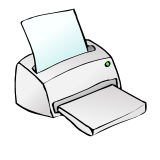 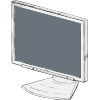 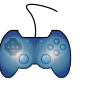 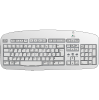 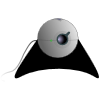 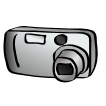 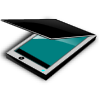 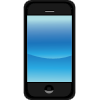 